  8 клас                                    4 уч. седмица – Домашна работаМоля прочетете текста:         БОРБАТА НА ЗЕВС С ТИФОН. Но борбата не свършва с това. Гея – Земята, страшно се разсърдила на олимпиеца Зевс за това, че той постъпил така жестоко с нейните деца – победените титани. Тя встъпила в брак с мрачния Тартар и родила ужасно стоглаво чудовище Тифон. Грамадният, със сто драконови глави Тифон се надигнал от земните недра. С див вой разтърсил въздуха. Лай на кучета, човешки гласове, мучене на разярен бик и рев на лъв се чували в този вой. Буйни пламъци се виели около Тифон, а земята се тресяла под тежките му стъпки. Боговете се стъписали в ужас. Но Зевс гръмовержец смело се нахвърлил върху него; започва се бой. Заблестели отново светкавици в ръцете на Зевс, затрещели гръмотевици.
         Земята и небето се разтърсили до основи. В ярки пламъци лумнала пак земята, както по време на борбата с титаните. Моретата закипявали, щом се доближал до тях Тифон. Със стотици сипел огнените си стрели-светкавици гръмовержецът Зевс; като че ли от техния огън се запалил самият въздух и пламнали тъмните буреносни облаци. Зевс превърнал в пепел и стоте глави на Тифон. Рухнал Тифон на земята; от тялото му се излъчвала такава силна топлина, че всичко наоколо се топяло. Зевс сграбчил тялото на Тифон и го запокитил вдън мрачния Тартар, който го бил създал. Но и от Тартара Тифон все още бил страшен за боговете и за всичко живо. Предизвиквал бури и изригвания; от него и от Ехидна, полужена-полузмия, се родили страшното двуглаво куче Орфо, адското куче Цербер, лернейската хидра и Химера; често разтърсва Тифон земята.
         Боговете олимпийци победили враговете си. Никой вече не бил в състояние да се съпротивява на властта им. Те можели сега спокойно да управляват света. Най-силният от тях, гръмовержецът Зевс, взел за себе си небето, Посейдон – морето, а Хадес – подземното царство, царството на душите на умрелите. А земята останала в общо владение. Но макар че синовете на Кронос си поделили властта над света, все пак над тях царува повелителят на небето Зевс; той властвува над хора и богове, той управлява всичко в света. ОЛИМП Високо на светлия Олимп царува Зевс, заобиколен от сонм богове. Тук са и съпругата му Хера, и златокъдрият Аполон със сестра си Артемида, и златната Афродита, и властната Зевсова дъщеря Атина, и много други богове. Трите прекрасни Хори пазят входа за високия Олимп и вдигат прикриващия вратата гъст облак, когато боговете слизат на земята или се изкачват в светлите чертози на Зевс.
          Високо над Олимп се е ширнало синьото, бездънно небе и от него се лее златна светлина. Нито дъжд, нито сняг вали в царството на Зевс; тук е винаги светло, радостно лято. А по-долу се вият облаци, понякога те закриват далечната земя. Там, на земята, есен и зима сменят пролетта и лятото, нещастия и скръб сменят радостта и веселието. Наистина и боговете познават скръбта, но тя бързо прехожда и отново радост се възцарява на Олимп. Пируват боговете в своите златни чертози, построени от Зевсовия син Хефест. Цар Зевс седи на висок златен престол. От неговото мъжествено, неземно хубаво лице лъха величие и гордо, спокойно съзнание за власт и сила. Край престола му е богинята на мира Ейрена (Ирина) и постоянната спътница на Зевс, крилатата богиня на победата Нике. Ето влиза прекрасната величествена богиня Хера, Зевсовата жена.
         Зевс почита жена си. С почит обкръжават Хера, покровителката на брака, всички богове на Олимп. Когато, блестейки със своята красота, в пищна премяна великата Хера влиза в залата за пиршества, всички богове стават и се покланят пред жената на Зевс гръмовержец. А тя, горда със своето могъщество, пристъпва към златния престол и сяда при Зевс, царя на богове и хора. До престола на Хера стои нейната пратеница, богинята на небесната дъга, лекокрилата Ирида, винаги готова бързо да литне на пъстроцветните си криле и да изпълнява заповедите на Хера в най-отдалечени краища на земята.
Пируват боговете. Дъщерята на Зевс, младата Хеба, и синът на троянския цар, Зевсовият любимец Ганимед, надарен от Зевс с безсмъртие, им поднасят амброзия и нектар – храна и питие на боговете. Прекрасни харити и музи услаждат живота им с пеене и танци. Хванати за ръце, те извиват хора, а боговете се любуват на кръшните им движения и на дивната им, вечно млада красота.
         Пирът на олимпийците става все по-весел. На тези пирове боговете решават всички работи, на тях определят те съдбата на света и на хората. От Олимп разпраща Зевс на хората своите дарове и утвърждава реда и законите на земята. В ръцете на Зевс се намира съдбата на хората; щастие и нещастие, добро и зло, живот и смърт – всичко е в неговите ръце. До вратата на Зевсовия дворец има два съда. В единия съд са даровете на доброто, в другия – на злото. Зевс черпи от тях добро и зло и ги изпраща на хората. Горко на оня човек, комуто гръмовержецът загребва дарове само от съда на злото. Горко и на оногова, който нарушава установения от Зевс ред на земята и не съблюдава неговите закони. Застрашително ще навъси Кроносовият син гъстите си вежди, черни облаци ще покрият тогава небето. Великият Зевс ще се разлюти и страшно ще настръхнат косите му, очите му ще пламнат в непоносим блясък; ще махне той с десница и ще блесне огнена мълния, гръмотевици ще забоботят по цялото небе и ще се разтърси високият Олимп.
          Не само Зевс бди да се спазват законите. До неговия престол стои пазещата законите богиня Темида. Тя свиква по заповед на гръмовержеца събрания на боговете на светлия Олимп и народни събрания на земята и следи да не се нарушават редът и законът. На Олимп е и Зевсовата дъщеря, богинята Дике (Дика), която бди за правосъдието. Зевс наказва строго несправедливите съдии, когато Дике му донесе, че те не спазват законите, дадени от Зевс. Богиня Дике е защитничка на правдата и враг на измамата. Зевс пази реда и правдата в света и изпраща на хората щастие и нещастие. Но макар че Зевс изпраща на хората щастието и нещастието им, тяхната участ се определя от неумолимите богини на съдбата – мойрите, живеещи на светлия Олимп. Участта и на самия Зевс е в техните ръце.
        Над смъртни и над богове властвува съдбата. Никой не може да избегне нейните повели. Няма сила, няма власт, която би могла да измени нещичко от онова, което е отредено на боговете и на смъртните. Пред съдбата може само смирено да се преклониш и да й се подчиниш. Само мойрите знаят повелите на съдбата. Мойрата Клото преде нишката на живота на човека, определяйки продължителността на живота му. Скъса ли се нишката, свършва и животът.
           Мойрата Лахеза изтегля, без да гледа, жребия, който се пада на човека в живота. Никой не е в състояние да измени определената от мойрите съдба, тъй като третата мойра, Атропа, записва в дълъг свитък всичко, що са определили на човека в живота нейните сестри, а което е веднъж записано в свитъка на съдбата, то е неизбежно. Великите, строги мойри са неумолими.
На Олимп има още една богиня на съдбата – тя е богинята Тюхе, богиня на щастието и благоденствието. От рога на изобилието рога на божествената коза Амалтея, с мляко, от която бил отхранен самият Зевс, тя сипе дарове на хората и честит е оня човек, който срещне в своя жизнен път богинята на щастието Тюхе; но колко рядко се случва това и колко нещастен е човекът, от когото се отвърне богинята Тюхе, която доскоро му е давала своите дарове!
           Така царува на Олимп великият цар на хората и боговете Зевс, заобиколен от сонм светли богове, пазейки реда и правдата в целия свят.                      ПРОИЗХОД НА СВЕТА И НА БОГОВЕТЕ                                  Старогръцки митове и легенди          СЪТВОРЕНИЕТО 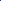                       ПРОИЗХОД НА СВЕТА И НА БОГОВЕТЕ                                  Старогръцки митове и легенди          СЪТВОРЕНИЕТО           В началото съществувал само вечният, безграничен и тъмен Хаос. В него се криел изворът на живота на света. Всичко възникнало от безграничния Хаос – целият свят и безсмъртните богове. От Хаоса произлязла и богинята Земя – Гея. Широко се разстлала тя, силна, даваща живот на всичко, което живее и расте върху нея. А далеч под земята, тъй далеч, както е далеч от нас необятното светло небе, на неизмерима дълбочина се родил мрачният Тартар – ужасна бездна, запълнена с вечна тъма. От Хаоса, извор на живота, се родила и могъщата сила, всичко оживотворяващата Любов – Ерос. Започва да се създава светът. Безграничният Хаос родил вечния Мрак – Ереб, и тъмната Нощ – Нукта. А от Нощта и Мрака произлезли вечната Светлина – Етер, и радостният, светъл Ден – Хемера.
        Светлината се разляла по света и започнали да се редуват нощта и денят. Могъщата, благодатна Земя родила безкрайното синьо Небе – Уран, и Небето се изпънало над Земята. Гордо се издигнали към него високите Планини, родени от Земята, и широко се разляло вечно шумящото Море. От майката Земя са родени Небето, Планините и Морето, баща те нямат. Уран – Небето – се възцарил в света. Той се оженил за благодатната Земя – Гея. Уран и Гея имали шестима синове и шест дъщери – могъщите, страшни титани.         Един от синовете им, титанът Океан, който обгръщал като безбрежна река цялата земя, и богиня Тетида дали живот на всички реки, които носят своите вълни към морето, и на морските богини – океанидите. А титанът Хиперион и богинята Тея дали на света деца: Слънце – Хелиос, Месечина – Селена, и румената Зора – розовопръстата Еос (Аврора). От Астрей и Еос произлезли всичките звезди, които светят нощем на тъмното небе, и всичките ветрове: буйният северен вятър Борей, източният Евър, влажният южен Нот и приятният западен вятър Зефир, който докарва дъждоносни облаци.
Освен титаните могъщата Земя родила трима великани – циклопи, с по едно око на челото, и трима грамадни като планини петдесетглави великани – хекатонхейри (сторъки), наречени така, защото всеки от тях имал по сто ръце. На тяхната страшна сила нищо не може да устои, тя е стихийна и безгранична. Уран намразил децата си – великаните, затворил ги в дълбок мрак в недрата на богинята Земя и не им позволявал да излизат на светлина. Страдала от това майка им – Земята. Тежало й това ужасно бреме, затворено в недрата й. Повикала тя децата си, титаните, и започнала да ги увещава да се опълчат срещу бащата Уран; но те се страхували да вдигнат ръка на баща си. Само най-младият от тях – коварният Кронос, чрез хитрина свалил баща си и заграбил властта му.
        Богинята Нощ родила за наказание на Кронос цял сонм ужасни божества: Танатос – смърт, Ерида – раздор, Апата – измама, Кери – унищожение, Хипнос – сън с рой мрачни, тежки сънища, безмилостната Немезида – отмъщение за престъпления, и много други. Тези богове внесли ужас, раздори, измама, борба и нещастие в света, където се възцарил на бащиния си престол Кронос.             РАЖДАНЕТО НА ЗЕВС Кронос не бил сигурен, че властта ще остане завинаги в негови ръце. Той се страхувал, че и срещу него някой ден ще се вдигнат децата му и ще го обрекат на същата участ, на каквато той обрекъл баща си Уран. Страхувал се от децата си. И заповядал на жена си Рея да му донася децата, които се раждат, и безмилостно ги поглъщал. Рея изпадала в ужас, като виждала съдбата на децата си. Вече пет бил погълнал Кронос: Хестия, Деметра, Хера, Хадес (Аид) и Посейдон. Рея не искала да загуби и последното си дете. По съвета на родителите си Уран – Небето, и Гея – Земята, тя се оттеглила на остров Крит и там, в дълбока пещера, й се родил най-малкият син Зевс. В тая пещера Рея скрила сина си от жестокия баща, а нему дала да погълне вместо сина си един продълговат камък, повит в пелени. Кронос не подозирал, че е така измамен от жена си. А в това време Зевс растял на остров Крит. Нимфите Адрастея и Идея треперели над малкия Зевс, те го отгледали с мляко от божествената коза Амалтея. Пчели носели мед на малкия бог от склоновете на високата планина Дикта. А пред входа за пещерата млади курети удряли щитовете с мечовете си всеки път, когато малкият Зевс заплаквал, за да не чуе плача му Кронос и да не постигне и Зевса участта на братята и сестрите му.           ЗЕВС СВАЛЯ КРОНОС. БОРБАТА НА БОГОВЕТЕ ОЛИМПИЙЦИ С ТИТАНИТЕ Порасъл и възмъжал прекрасен и могъщ бог Зевс. Той се опълчил срещу баща си и го принудил да върне отново на бял свят децата, които бил погълнал. Едно след друго повърнал Кронос децата си – богове, прекрасни и светли. Те подели борба с Кронос и с титаните за владеене на света. Ужасна и упорита била тази борба. Децата на Кронос се укрепили на високия Олимп. На тяхна страна застанали и някои от титаните, а първи – титанът Океан и дъщеря му Стикс с децата си Усърдие, Мощ и Победа. Борбата била опасна за боговете олимпийци. Могъщи и страшни били техните противници – титаните. Но на помощ на Зевс дошли циклопите. Те му изковали гръмове и светкавици, които Зевс хвърлял по титаните. Борбата продължавала вече десет години, а победата не клоняла нито на едната, нито на другата страна. Накрая Зевс решил да освободи от недрата на земята сторъките великани – хекатонхейрите; повикал ги на помощ.
         Страшни, грамадни като планини излезли те от земните недра и се хвърлили в боя. Те къртели от планините цели скали и ги хвърляли върху титаните. Със стотици скали летели срещу титаните, когато те се приближили до Олимп. Застенала земята, грохот изпълнил въздуха, всичко наоколо се тресяло. Даже Тартар потръпвал от тази борба. Зевс хвърлял една подир друга огнени светкавици и оглушително боботещи гръмове. Огън обхванал цялата земя, моретата закипели, гъст смрадлив пушек забулил всичко. Накрая могъщите титани отстъпили.
         Тяхната сила била сломена, те били победени. Олимпийците ги оковали и ги хвърлили вдън мрачния Тартар, във вековната тъма. Пред яките медни врати на Тартар застанали на стража сторъките, хекатонхейрите, за да пазят да не би да се изтръгнат пак от Тартара на свобода мощните титани. На властта на титаните в света бил турен край.